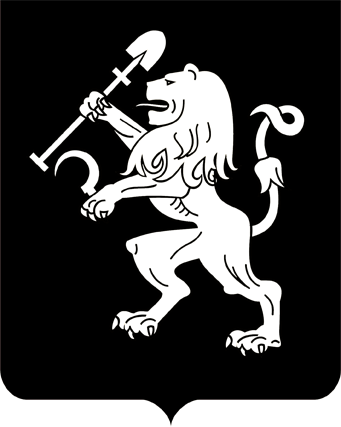 АДМИНИСТРАЦИЯ ГОРОДА КРАСНОЯРСКАРАСПОРЯЖЕНИЕО признании многоквартирного домааварийным и подлежащим сносуВ связи с выявлением оснований для признания многоквартирного дома аварийным и подлежащим сносу, руководствуясь Положением         о признании помещения жилым помещением, жилого помещения непригодным для проживания, многоквартирного дома аварийным и подлежащим сносу или реконструкции, садового дома жилым домом и жилого дома садовым домом, утвержденным постановлением Правительства Российской Федерации от 28.01.2006 № 47, статьями 45, 58, 59 Устава города Красноярска, распоряжением Главы города от 22.12.2006 № 270-р:1. Признать аварийным и подлежащим сносу многоквартирный дом № 6 по ул. Станочной в г. Красноярске (заключение межведомственной комиссии от 03.07.2019 № 1291).2. Настоящее распоряжение опубликовать в газете «Городские     новости» и разместить на официальном сайте администрации города.Заместитель Главы города – руководитель департамента городского хозяйства                                                                  Е.В. Жвакин 10.07.2019№ 92-гх